DOMANDA PER LA PRENOTAZIONE PROTOCOLLARE – DELLA SALA PER EVENTISAN FRANCESCO D’ASSISI, CAPODISTRIAUTENTE:7.  Sistemazione della sala (cerchiare o compilare adeguatamente per una disposizione speciale):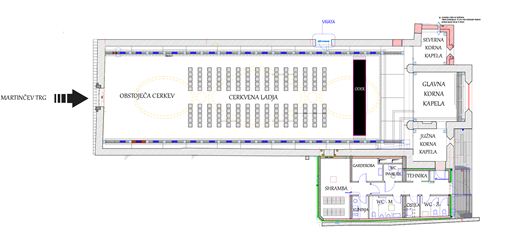 disposizione classica nella sala:disposizione speciale nella sala (indicare la disposizione delle sedie, del palco, dei tavoli, ecc.):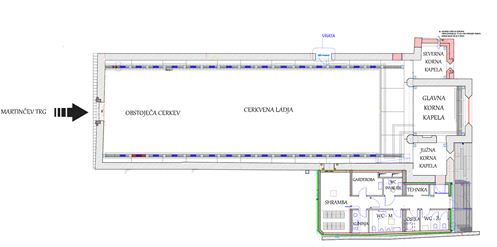 8. 	Dichiarazione:Con la presentazione della domanda di prenotazione della sala San Francesco d’Assisi dichiaro di avere familiarità con le regole della sala, la sicurezza antincendio, il listino prezzi ufficiale e i doveri legati all'uso della sala. Sono consapevole che la domanda completa di prenotazione della sala non significa anche che riceveremo il permesso di utilizzarla.FIRMA e TIMBRO: _______________________ALLEGATI OBBLIGATORI:Bollettino d’ordinazione dell’uso della sala, che costituisce la condizione per il rilascio del permesso.Nome dell’utente:N. di registrazione:Indirizzo:Codice fiscale:Persona di contatto:CAP:GSM:Persona responsabile:E-mail:1.Scopo dell’uso (cerchiare): Scopo dell’uso (cerchiare): SPETTACOLO (concerti, programma culturale, serata dedicata al cinema...)EVENTO (presentazione, tavola rotonda ...) CERIMONIA NUZIALE MOSTRAALTRO: _____________________________ (aggiungere)SPETTACOLO (concerti, programma culturale, serata dedicata al cinema...)EVENTO (presentazione, tavola rotonda ...) CERIMONIA NUZIALE MOSTRAALTRO: _____________________________ (aggiungere)SPETTACOLO (concerti, programma culturale, serata dedicata al cinema...)EVENTO (presentazione, tavola rotonda ...) CERIMONIA NUZIALE MOSTRAALTRO: _____________________________ (aggiungere)SPETTACOLO (concerti, programma culturale, serata dedicata al cinema...)EVENTO (presentazione, tavola rotonda ...) CERIMONIA NUZIALE MOSTRAALTRO: _____________________________ (aggiungere)2.Nome dello spettacolo/evento:Nome dello spettacolo/evento:3.Data e ora dell’utilizzo:Data e ora dell’utilizzo:in data: _ _. _ _.2018; dalle _ _. _ _ alle _ _. _ _  (es. 17:30 – 20:30)dal_ _. _ _.2018; al _ _. _ _ 2018, in totale _______ giorni, vale a dire:_ _. _ _.2018; dalle _ _. _ _ alle _ _. _ _  (es. 17:30 – 20:30)_ _. _ _.2018; dalle _ _. _ _ alle _ _. _ _  (es. 17:30 – 20:30)_ _. _ _.2018; dalle _ _. _ _ alle _ _. _ _  (es. 17:30 – 20:30)_ _. _ _.2018; dalle _ _. _ _ alle _ _. _ _  (es. 17:30 – 20:30)in data: _ _. _ _.2018; dalle _ _. _ _ alle _ _. _ _  (es. 17:30 – 20:30)dal_ _. _ _.2018; al _ _. _ _ 2018, in totale _______ giorni, vale a dire:_ _. _ _.2018; dalle _ _. _ _ alle _ _. _ _  (es. 17:30 – 20:30)_ _. _ _.2018; dalle _ _. _ _ alle _ _. _ _  (es. 17:30 – 20:30)_ _. _ _.2018; dalle _ _. _ _ alle _ _. _ _  (es. 17:30 – 20:30)_ _. _ _.2018; dalle _ _. _ _ alle _ _. _ _  (es. 17:30 – 20:30)in data: _ _. _ _.2018; dalle _ _. _ _ alle _ _. _ _  (es. 17:30 – 20:30)dal_ _. _ _.2018; al _ _. _ _ 2018, in totale _______ giorni, vale a dire:_ _. _ _.2018; dalle _ _. _ _ alle _ _. _ _  (es. 17:30 – 20:30)_ _. _ _.2018; dalle _ _. _ _ alle _ _. _ _  (es. 17:30 – 20:30)_ _. _ _.2018; dalle _ _. _ _ alle _ _. _ _  (es. 17:30 – 20:30)_ _. _ _.2018; dalle _ _. _ _ alle _ _. _ _  (es. 17:30 – 20:30)in data: _ _. _ _.2018; dalle _ _. _ _ alle _ _. _ _  (es. 17:30 – 20:30)dal_ _. _ _.2018; al _ _. _ _ 2018, in totale _______ giorni, vale a dire:_ _. _ _.2018; dalle _ _. _ _ alle _ _. _ _  (es. 17:30 – 20:30)_ _. _ _.2018; dalle _ _. _ _ alle _ _. _ _  (es. 17:30 – 20:30)_ _. _ _.2018; dalle _ _. _ _ alle _ _. _ _  (es. 17:30 – 20:30)_ _. _ _.2018; dalle _ _. _ _ alle _ _. _ _  (es. 17:30 – 20:30)4.Numero previsto di ospiti:Numero previsto di ospiti:__________ ospiti__________ ospiti__________ ospiti__________ ospiti5.5.Oggetto dell’uso (indicare adeguatamente):Oggetto dell’uso (indicare adeguatamente):SINONota5.5.Palco dell’eventoPalco dell’eventoDimensioni: _____ m25.5.AltoparlantiAltoparlantiTempo stimato di lavoro tecnico: ____ ore5.5.IlluminazioneIlluminazioneTempo stimato di lavoro tecnico: ____ ore5.5.Schermo di proiezione e proiettoreSchermo di proiezione e proiettore5.5.Sedie Sedie N. di sedie: ______ 5.5.Servizio di guardarobaServizio di guardaroba6.Programma dello spettacolo: (compreso il tempo necessario per la preparazione, la realizzazione e la pulizia di tutte le superfici)Programma dello spettacolo: (compreso il tempo necessario per la preparazione, la realizzazione e la pulizia di tutte le superfici)(Esempio: preparazione 10:00 – 12:00, programma dello spettacolo 12:00 – 14:00, pulizia 14:00 – 16:00)(Esempio: preparazione 10:00 – 12:00, programma dello spettacolo 12:00 – 14:00, pulizia 14:00 – 16:00)(Esempio: preparazione 10:00 – 12:00, programma dello spettacolo 12:00 – 14:00, pulizia 14:00 – 16:00)(Esempio: preparazione 10:00 – 12:00, programma dello spettacolo 12:00 – 14:00, pulizia 14:00 – 16:00)